Μιχάλης ΓκανάςΠοιήματα
Μιχάλης Γκανάς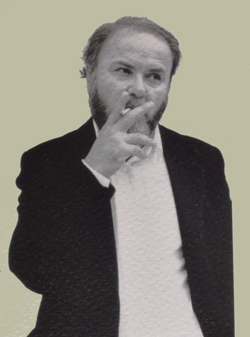 Γυάλινα Γιάννενα [Ι]Γυάλινα Γιάννενα [ΙΙ]  στον Χρήστο ΜπράβοΓυάλινα Γιάννενα "Προσωπικό"Γυάλινα Γιάννενα   "Των κεκοιμημένων"    
στη μάνα και στον Χρήστο"Η Ελλάδα που λες...""Της αγάπης"  (στην Πόπη)"Διάρκεια"   (Aκάθιστος δείπνος, 1978)"Θεμέλιο χρώμα""Τα άγρια και τα ήμερα" [ΙΧ]"Σούρουπο"  (Μαύρα λιθάρια, 1980)Τον τάφο μου τον θέλω στα Χαυτεία     (Μαύρα λιθάρια, 1980)Έρχονται μέρες που ξεχνάω πώς με λένε    (Παραλογή, 1993)(Παραλογή, 1993) [Ι](Παραλογή, 1993) [ΙΙ](Παραλογή, 1993) [ΙΙΙ](Παραλογή, 1993) [ΙV]"Ονείρωξη"    (Τα μικρά 1969-1999, 2000)"Εθνική οδός"   (Τα μικρά 1969-1999, 2000) "Μικρός Τιτανικός" (Στίχοι: Μιχάλης Γκανάς 2002) "Σημαδεμένος απ’ την αγάπη"  (Στίχοι: Μιχάλης Γκανάς 2002)"Νύχτα στο Ελληνικό" (Στίχοι: Μιχάλης Γκανάς 2002)(Ο ύπνος του καπνιστή, 2003) [Ι](Ο ύπνος του καπνιστή, 2003) [ΙΙ](Ο ύπνος του καπνιστή, 2003) [ΙV]"Και ιδού ίππος πυρρός"   στον Δημήτρη Κοσμόπουλο (ανέκδοτη συλλογή Άψινθος)"Βροχή και άλλα κατακρημνίσματα"  (ανέκδοτη συλλογή Άψινθος)"Γυναικών"  (Από το Ημερολόγιο Δεύτερο 2006 του Νίκου Ξιδάκη)